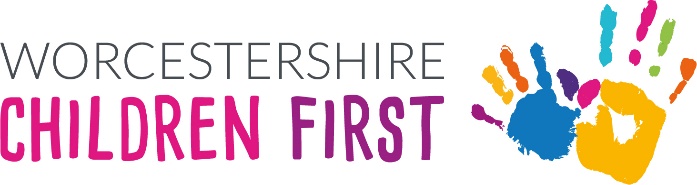 Transition Plan Suggestions for Children with Sensory ImpairmentsChild’s Name:Current Year Group:Overview of Needs:Agreed key visit dates:Key visit 1:Key visit 2:Key visit 3:Start date:Visit DatesStrategy/ details of activity(Examples below)Persons involved e.g. parent/carer, current setting, receiving setting, other professionals (CCN/HI/VI etc)NotesRelationshipsincreasing the child's sense of familiarity and connection with the adults and children they will be spending their time with. Social stories around transition and starting schoolSupported additional visits to setting by Specialist Teachers and Peripatetic TAs to meet key staff Creation of transition booklet showing new setting and key people.Objects of reference to relate to different areas and subjects in school- these will replicate any used in new settingHome or current setting visit by new setting to discuss needs and preferencesMeeting with Specialist Teacher to discuss needs and transition planPeripatetic TAs support pre- and post- transition period with visits to ensure there is an additional familiar adult present in the first few weeksSigned support offered when child uses BSL, under guidance of Specialist TeacherSI TeamSettingParent/carerPeripatetic TA support will be dependent on needs and co-ordinated by the Specialist TeacherPlacesincreasing the child's knowledge and familiarity with the place where they will be following transition. •	Tour of the setting with parent/carer and          Specialist Teacher – initial visit at a time        when no children are present, to allow free        movement and reduce anxietyVisit to setting with peers, during standard induction days. This will be supported by the SI team if appropriate.Supported additional visits to setting by Specialist Teachers/Peripatetic TAs if required, to become familiar withNamed key contact in school for all visits who can be made available to say hello during visits by childParent/carerSetting staffSI teamMobility visits will be offered to pupils with a severe or profound loss of visionEnsuring new setting environment is accessibleMobility visits to learn routes around setting and location of key items, such as coat peg tray.SEN adaptations audit undertaken by          Habilitation Specialist for pupils with a          moderate VIAcoustic audit for pupils with a HI undertaken by the Educational AudiologistAccessible classroom advice provided by Specialist TeachersAdvice regarding level of support – e.g. TA needs, given by Specialist TeachersSpecialist equipment – as advised by Specialist Teacher – e.g. radio hearing aid, Perkins BraillerAccessible timetable available to child – Specialist Teacher will adviseAdvice followed regarding accessible formats under guidance of Specialist TeacherSI TeamSI Team will advise what is appropriateRoutinesincreasing the child's participation in and confidence with routines which will be in place during and following transition. These routines may be home-based, setting-based or focused on travel between home and setting. Accessible timetable clearly displayed – appropriate for the age of children in the class.Objects of reference used when appropriate to need, to represent different activities and spaces in schoolClearly articulated instructions given, and check made with child to ensure they have understoodExtra time given for child to complete tasks and activities – e.g. putting on a coat, exiting the classroomSetting staffSI Team adviceSharing informationincreasing understanding of the child’s needs during and beyond transition. This will involve settings working together to share information, discussions with the family and the involvement of other professionals where appropriate. Visit Date:Meeting with Specialist TeacherClose liaison with parent/carers regarding changing needs and strategiesTransition report provided by Specialist TeacherTraining – SI awareness to setting staff, specialist equipment, sighted guide, peer awareness, Braille basics SI TeamSetting/school staffParent/carerMoving onincreasing the child’s understanding and acceptance of having ‘moved on’. Typically, this work focuses on children who are moving schools or leaving education and includes group activities such as leavers’ assemblies and proms. School role play e.g. Teachers, school clothes etcTrying new school clothes on at home – taking a photo to go in the booklet.Sharing starting school stories (social stories)GraduationLeaving card with a photo of class friends Support from Peripatetic TA on “moving on”Setting staffSI TeamSI Team will advise regarding accessibility 